Belhocine : https://prof27math.weebly.com/ وضعية انطلاق  للسنة2متوسط مقطع7 تنظيم معطايات المثلثات والدائرة خلال  اربعة  اشهر باع  احد التاجر 160   طائرة ورقية   حيث قام   بتسجيل هذه  المبيعات في الجدول التالي الجزء الاول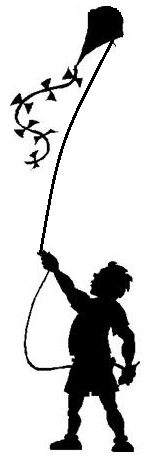 انقل ثم اتمم الجدول؟مثل المبيعات بمخطط اعمدة ( نعبر عن 5 مبيعات بـــ 1  وحدة طول )الجزء الثانيالشكل في الاسفل عبارة عن تصميم  للطائرة الورقية  مكون  من نصف قرص قطره60cm   و مثلث متساوي الساقين  ارتفاعه  90cmاحسب المساحة الكلية للتصميم 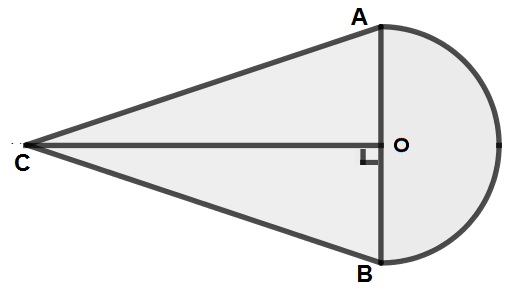 وضعية انطلاق  للسنة2متوسط مقطع7 تنظيم معطايات المثلثات والدائرة خلال  اربعة  اشهر باع  احد التاجر 160   طائرة ورقية   حيث قام   بتسجيل هذه  المبيعات في الجدول التالي الجزء الاولانقل ثم اتمم الجدول؟مثل المبيعات بمخطط اعمدة ( نعبر عن 5 مبيعات بـــ 1  وحدة طول )الجزء الثانيالشكل في الاسفل عبارة عن تصميم  للطائرة الورقية  مكون  من نصف قرص قطره60cm   و مثلث متساوي الساقين  ارتفاعه  90cmاحسب المساحة الكلية للتصميم 